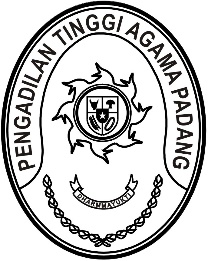 Nomor     	: W3-A//HM.00/12/2021	15 Desember 2021Lampiran	: -Perihal	:	UndanganYth. Hakim Tinggi PTA Padang;Bahwa Fakultas Syariah dan Hukum UIN Sutan Syarif Kasim Riau menyelenggarakan kegiatan seminar hukum dan ekonomi syariah tentang Penyelesaian Sengketa Ekonomi Syariah di Indonesia, maka kami mengundang Saudara untuk mengikuti acara tersebut yang Insya Allah akan dilaksanakan pada:Hari/Tanggal	:	Rabu/ 15 Desember 2021Waktu	:	08.00 WIB s.d. Selesai                    Tempat	:	Pengadilan Tinggi Agama Padang			Jl. By Pass KM. 24, Anak Air, PadangDemikian disampaikan dan terima kasih.Wassalam,KetuaZein Ahsan